RE: WHO Global Network of Age-Friendly Cities and Communities application for VaughanApril 11 2024To whom it may concern,I am pleased to offer this letter in demonstration of my support of the City of Vaughan’s application to the WHO Global Network of Age-Friendly Cities and Communities. Older adults are a vital part of our community – they built the foundation of Vaughan, empowering us to grow from a small town north of our provincial capital into a thriving regional leader making an impact on the national stage. Through volunteer activity and encore careers across government, non-profit and private sectors, older adults continue to make a meaningful impact in our city, and we are immeasurably grateful for their contributions. Our commitment to creating an age-friendly community is rooted in a deep respect and appreciation for these contributions, and we are focused on ensuring older adults are provided opportunities to stay active and connected. Our goal is to support aging with dignity, respect and independence, and promote the inclusion of older adults in all areas of community life.In 2022, the City adopted its Vaughan Age-Friendly Community Action Plan, supported by the work of our Older Adult Task Force, community partners, local stakeholders and residents. Now, the City’s Age-Friendly Vaughan Advisory Committee is tasked with making recommendations to make Vaughan a more age-friendly community.Vaughan is an inclusive and welcoming city, and one of the fastest-growing in Canada. We know that by planning for the needs of this growing population, we are serving our residents because age-friendly communities are designed to meet the needs of everyone. 
We are committed to maintaining an open dialogue with residents, staff, stakeholders and businesses to ensure that Vaughan is a place where everyone, regardless of age, can and will enjoy an incredible quality of life. Thank you for considering our application.Yours sincerely,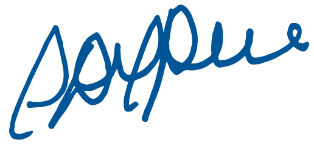 
Steven Del DucaMayor 